Blacktoft Beacon Scouts 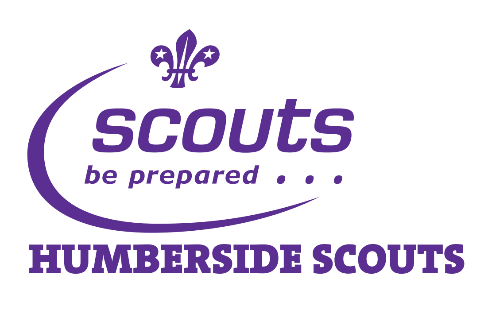 Thank you for your interest in the role of District Youth Commissioner. Please complete the form below to apply for the role.District Youth Commissioner – Application FormPlease return to:	Rachael Macadam17 Astral Close HessleHU13 9DEdepdc@blacktoftbeacon-scouts.org.ukThe deadline for applications is 30th November 2017.Name:D.O.B:D.O.B:Home Address:Age:Age:Home Address:Contact Number:Contact Number:Postcode:Membership Number:(if known)Membership Number:(if known)Email Address:Email Address:Email Address:Current Scouting Appointments Held:Current Group/District/County:Previous Scouting Appointments:Current Scouting Appointments Held:Current Group/District/County:Previous Scouting Appointments:Current Scouting Appointments Held:Current Group/District/County:Previous Scouting Appointments:Personal Profile:Please give details of any Scouting or professional experience and skills you have, relevant to the role.Personal Profile:Please give details of any Scouting or professional experience and skills you have, relevant to the role.Youth Shaped Scouting:Please explain why you think Youth Shaped Scouting is important and what you could contribute to the role.Your Scouting:Tell us what you love about Scouting, the influence it has had on you and what you believe needs changing.And finally….If you were successful in the role, what area(s) of youth shaped scouting in Blacktoft Beacon would you like to be involved with, and what support you think you would need?